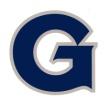 Dear Camper,Thank you for registering for the 2019 Hoya All-Skills Softball Camp July 29-August 1, 2019.  Attached to your confirmation email you will find a Camp Health Form, Dormitory Rules Agreement and Assumption of Risk Form as well as directions to Georgetown University.  The Camp Health Form must be completed by your physician and MUST BE SIGNED BY YOUR DAUGHTER’S DOCTOR. PLEASE DON’T WAIT UNTIL THE LAST MINUTE TO COMPLETE THIS).  You may also fill out our camp health form (COMPLETELY) and attach a physical that your daughter has completed between July 5, 2018 and July 15, 2019 (physical must be signed by your daughter’s doctor).  Campers will not be allowed to participate in camp until a Camp Health Form and Assumption of Risk Form are completed. All forms must be filled out completely, scanned and uploaded to your camp registration account by JULY 15, 2019.  All forms and directions are available for download on the link/documents tab at www.hoyasoftballcamps.com as well.Registration for resident campers will take place at 2:00pm on July 29th outside of Kennedy Hall.  Final information regarding camp and registration will be sent via email prior to camp beginning. This will be sent to the email address provided on your registration.  Do not use your child’s email address.  Emails concerning camp logistics will only be sent to parents.  Day camper registration will take place at 3:00pm. Following registration, resident campers will be directed to the dormitory where move-in will take place.  Camp orientation for all campers is required and will take place at 3:30 pm on Cooper Field, which is adjacent to Kennedy Hall.  Parents are invited to stay but it is not required. Immediately following orientation, the first camp session will begin.  Campers should bring and wear their softball gear for the first session (sneakers, turfs or molded cleats) to orientation.  Dinner will be the first camp meal served.Day camper registration will take place at 3:00pm. The remaining days of camp, day campers need to be dropped off at Cooper Field between 9:00-9:15 am and picked up at Cooper Field around 8:00 pm. Lunch and dinner will be provided except on Monday we will only be serving dinner.Resident campers NEED to provide their own linens (twin sheets, comforter, pillow) and towels. All meals will be provided.  Camp staff supervises all campers in dorm.  Dorm rooms are air conditioned.Coolers of water will be provided and a Certified Athletic Trainer will be on site, however it is highly recommended that you bring a water bottle to fill and keep with you at all times.  Bottles may be filled in the dining hall during scheduled meals.Campers must bring their own gloves.  Softball pants are recommended but not required.  Sneakers, molded cleats or turfs are preferred for play on Cooper Field and our batting cages. All campers must bring sneakers for any possible indoor activity. We will provide any equipment needed to play.  Catchers will need to bring their own gear.  If you bring your own bat, helmet, etc., please make sure to mark it properly with your full name.  We are not responsible for items that are left/lost at the field or dorm.  It is your daughter’s responsibility to take care of her equipment.We realize the temperature/sun can be hot and we will take all precautions to make sure that the campers enjoy their experience.  Although skill development is our first priority we have other activities to help campers increase knowledge in other areas of the game.  These activities will either be indoors or in shaded areas and will help with any weather concerns.  In addition, sunscreen and full t-shirts (as opposed to tank tops) will help eliminate heat related issues.There will be no swimming at softball camp!A schedule of daily activities will be emailed the day before camp begins.  We encourage parents to come and watch any portion of the day.  Camp ends at 12:00 pm on Thursday, August 1.Required Forms must be scanned and uploaded to your camp registration account by July 15, 2019 in order to be processed. Resident Campers				Day Campers-Camp Health Form				-Camp Health Form-Assumption of Risk Form			-Assumption of Risk Form-Dorm Rules Agreement Form            -$100 key/conference card deposit in the form of a check made payable to Hoya    All-Skills Camp (to be collected the day of registration and returned at checkout minus any fees for lost keys or lost conference cards)Questions can be directed to our camp email at hoyasoftballcamps@gmail.com.   We look forward to seeing you at camp.  Go Hoyas!